Nom complet: Isaac Newtonnom: NewtonPériode de temps: 1642 et 1727Nationalité: Anglais                           Gravitation universelleDécouverte   télrscope a miroireAnecdote: pomme 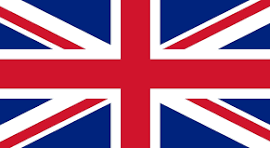 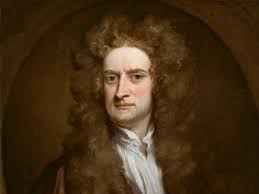 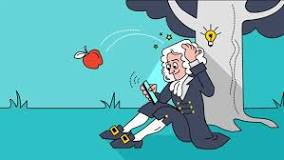 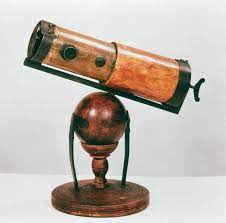 